1-2  класс, урок 15 СимметрияРаскрась картинку так, чтобы получилось правильное отражение в зеркале. 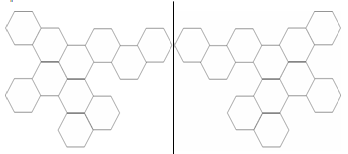 2.Нарисуй симметричные картинки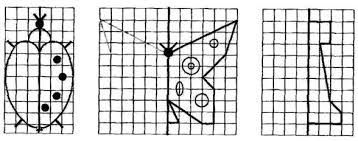 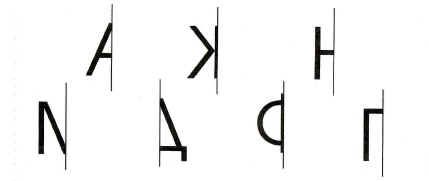 3.  Напиши твоё имя и его отражение в зеркале.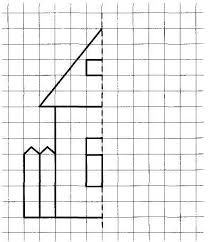 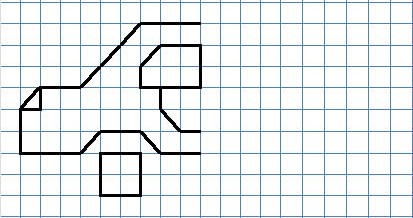 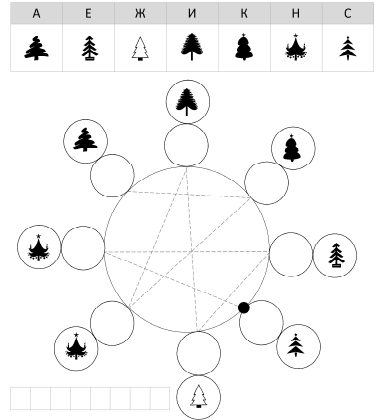 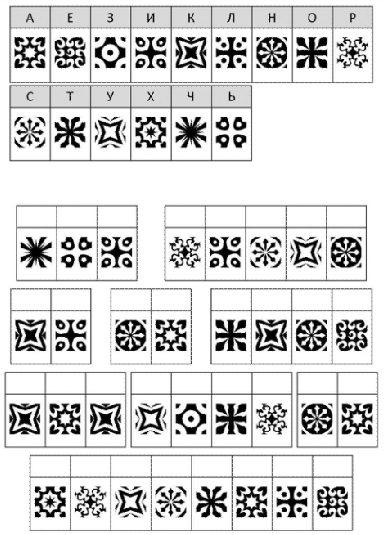 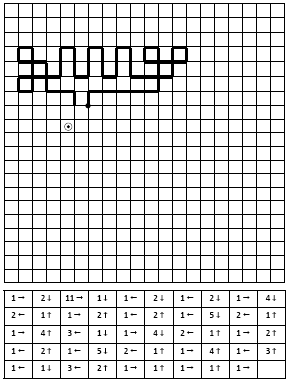 